Příloha č, 3 —Výzva k uzavrení smlouvy/Dílčí smlouva (běžné opravy, havarijní opravy)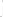 VÝZVA K UZAVŘENÍ SMLOUVY / DÍLČÍ SMLOUVAČíslo související Rámcové dohody: 80SD000160Číslo dílčí smlouvy: 28ZA-003777ISPROFIN/ISPROFOND: 500 116 0007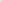 uzavřená níže uvedeného dne, měsíce a roku mezi následujícími Smluvními stranami (dále jako „Dílčí smlouva"):Reditelství silnic a dálnic CRzápis v obchodním rejstříku:KS Ostrava, oddíl B, vložka 2394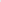 xxxxxxxxxxxxxxxxxxxxxxxxxxxxxxxxxxxxxxxxxxxxxxxxxxxxxxxxxxxxxxxxxxxxxxxxxxxxx xxxxxxxxxxxxxxxxxxxxxxxxxxxxxxxxxxxxxxxxxxxxxxxxxxxxxxxxxxxxxxxxxxxxxxxxxxxxxxxxxxxxxxxxxxxxxxxxxxxxxxxxxxxxxxxx(dále jen „Zhotovitel”)(dále společně jen „Smluvní strany')l . Tato Dílčí smlouva byla uzavřena na základě Rámcové dohody uzavřené mezi Smluvními stranami dne 6. 12. 2022 postupem předvídaným v Rámcové dohodě a v zákoně č. 134/2016 Sb., o zadávání veřejných zakázek, ve znění pozdějších předpisů.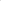 Práva a povinnosti Smluvních stran a ostatní skutečnosti výslovně neupravené v této Dílčí smlouvě se řídí Rámcovou dohodou, případně zákonem č. 89/2012 Sb., občanský zákoník, ve znění pozdějších předpisů.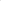 Zhotovitel se zavazuje na základě této Dílčí smlouvy dodat Objednateli následující Plnění:druh Plnění (dle přílohy č, I Rámcové dohody): Oprava svodidel po dopravních nehodách, viník známý: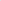 Dl km 191,4 L, ze dne 30.I I.2023 , policejní protokol KRPB-242600/PŘ-2023-060042-NEI - viník známýDl km 211,08 P, ze dne 2.12.2023, policejní protokol KRPB-243313-1 /PŘ-2023-060044 - viník neznámýDl lun 203,6 P, ze dne 26.12.2023, policejní protokol KRPB-257064-1/PŘ-2023-060042 - viník známý         Dl km 203,6 P, ze dne 27.12.2023, policejní protokol KRPB-257760-1/PŘ-2023-060042 - viník neznámýDl Ion 203,7 P, ze dne 2.1.2024, policejní protokol KRPB-2000/PŘ-2024-060042 - viník známýDl km 204 P, ze dne 6.12024, policejní protokol KRPB-5608/PR-2024-060042-NOV - viník známýD2 km 10,5 P, ze dne 11.12.2023, policejní protokol KRPB-248467-2/PR-2023-060042 - viník známýPředpokládané požadované množství Plnění v Kč bez DPH/s DPH: 275 896,91 Kč/ 333 835,26 KčObjednatel se zavazuje na základě této Dílčí smlouvy zaplatit Zhotoviteli Cenu Plnění stanovenou dle přílohy č. I této Dílčí smlouvy obsahující jednotkové ceny jednotlivých položek dodávaného Plnění, přičemž jednotková cena každé položky dodávaného Plnění bude vynásobena množstvím skutečně odebraného množství dané položky Plnění.Zhotovitel se zavazuje dodat Plnění Objednateli na následující místo:dálnici Dl km 191,4 L , 211,08 P, 203,6 P, 203,6 P, 203,7, 204 P dálnice m km 10,5 PZhotovitel se zavazuje dodat Plnění Objednateli nejpozději do 30 kalendářních dnů ode dne účinnosti této Dílčí smlouvy,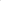 Práce budou předány následujícím způsobem: Likvidační a přejímací protokol pro opravy po dopravní nehodě.Pojmy (zkratky) použité v Dílčí smlouvě s velkými počátečními písmeny mají význam odpovídající jejich definicím v Rámcové dohodě,Tato Dílčí smlouva se vyhotovuje v elektronické podobě, přičemž obě Smluvní strany obdrží její elektronický originál.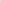 9, Nedílnou součástí této Dílčí smlouvy je její příloha č. I — Položkový rozpočet Plnění a příloha č. 2 - Cestné prohlášení Zhotovitele, že disponuje potřebným technickým vybavením pro poskytnutí Plnění dle přílohy č. 12 Rámcové dohody.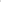 NA DŮKAZ SVÉHO SOUHLASU S OBSAHEM TÉTO DÍLČÍ SMLOUVY K Ní SMLUVNÍ STRANY PŘIPOJILY SVÉ ELEKTRONICKÉ PODPISY DLE ZÁKONA Č. 297/2016 SB., O SLUŽBÁCH VYTVÁŘEJÍCÍCH DŮVĚRU PRO ELEKTRONICKÉ TRANSAKCE, VE ZNĚNÍ POZDĚJŠÍCH PŘEDPISŮ.Digitálně podepsal: xxxxxxxxxxxxxxx	Digitálně podepsal xxxxxxxxxxxxxxDatum: 17.01.2024 Datum: 2024.01.17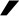 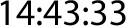 +01 'OO'Rekapitulace	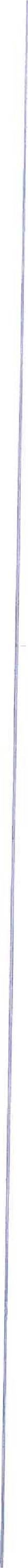 MORAVA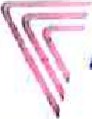 Název zakáz : 23ZAK003-Ředitelství silnic a dálnic CR-Odstraňování následků nehod - oblast 5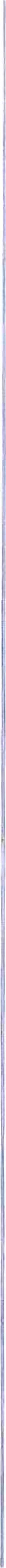 V orně dne: 15.01.2024	Brantice 430, 793 03 Bro lč: 25006 |DIČ; CZ25q E	Te'./tox: 	732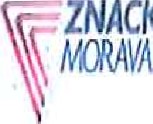 Název zakázk 23ZAK003•fieditelSlvf silnic a dálnic ČR-Odstraňováni následků nehod - oblast ST svodidlla	kra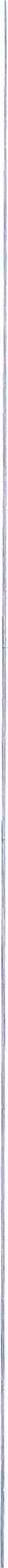 	V Brně dne: 08.01.2023	MORAVA	Název 	: 23ZAl(003-Ředjtelství silnic a dálnic ČR-Odstraňovánínásledků nehod oblast 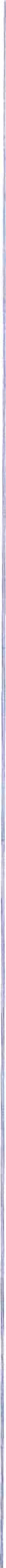 	15.01.2024	Brantice 430, 793 93 Bra250 65 1DIČ: CZ25q fiTe'./fox: 56400 732MORAVA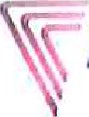 Název zakázk 23ZAK003-ŘeditelstvÍ silnic a dálnic ČR-Odstralhování následků nehod - oblast 5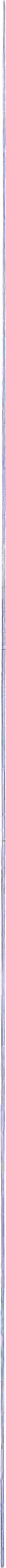 	V BrnE dne: 15.01.2024	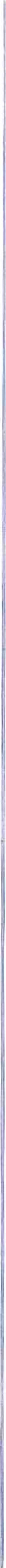 Ý MORAVANázev zakázky: 23ZAK003-Ředitelství silnic a dálnic ČR-Odstraňovánf následků nehod - oblast 5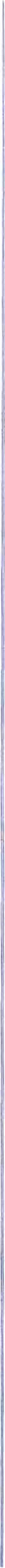 MORAVAV Brně dne: 09.01.2024	Brantice 430, 793 93 Hro tč: 250 66 1DIČ: CZ25q 5	TeL/fox: 	732Ý /MORAVA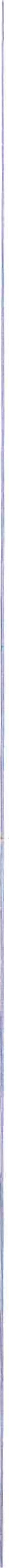 	V Brně dne: 08.01.2024	ČESTNÉ PROHLÁŠENÍ O TECHNICKÉM VYBAVENÍSpolečnost Značky Morava, a.s. se sídlem: Brantice čp. 430 793 93 IČO: 25865871 zapsaná v obchodním rejstříku vedeném KS Ostrava, oddíl B, vložka 2394, jakožto účastník v zadávacím řízení na veřejnou zakázku na stavební práce „Oprava svodidel a dopravní značky po DN - viník známý i neznámý" (dále jen „účastník”), tímto prohlašuje, že pro účely realizace stavebních prací disponuje nebo bude disponovat při plnění veřejné zakázky následujícím technickým vybavením:se sídlemNa Pankráci 546/56, 140 OO PrahaIČO:65993390DIČ:CZ65993390právní forma:xxxxxxxxxxxxxxxxxxxxx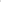 bankovní spojení:xxxxxxxxxxxxxxxxxxxxxxxxxxxxzastoupeno: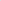 úle jen „Objednatel”)a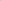 Značky Morava, a.s.xxxxxxxxxxxxxxxxxxxxxxxxxxxxse sídlem: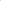 Brantice čp.4305 793 93IČO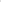 25865871DIČ:CZ25865871právní forma:akciová společnostbankovní spojení:xxxxxxxxxxxxxxxxxxxxxxzastoupen: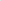 xxxxxxxxxxxxxxxxxxxxxxxxxxxxxxxxxxxxxxcena bez DPHDPHcena s DPHDl km 191,4 L23 256,364 883,8428 140,20viník známýDl km 211,08 P36 635,017 693,3544 328,36viník neznámýDl km 203,6 p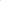 68 559,31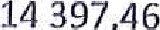 82 956,77viník známýDl km 203,6 P38 820,358 152,2746 972,62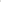 viník neznámýDl km 203,7 P12 709,832 669,0615 378,89viník známýDl km 204 P48 645,5910 215,5758 861,16viník známýD2 kmiO,5 P117 270,469 926,8057 197,26viník známýcelkem275 896,9157 938,35333 835,26Provozní staničení/ldentifikace polohy dílčí opravy;Provozní staničení/ldentifikace polohy dílčí opravy;Provozní staničení/ldentifikace polohy dílčí opravy;Dl km 191,4 L, kraj, směr PrahaDl km 191,4 L, kraj, směr PrahaDl km 191,4 L, kraj, směr PrahaDl km 191,4 L, kraj, směr PrahaDl km 191,4 L, kraj, směr PrahaDl km 191,4 L, kraj, směr PrahaDl km 191,4 L, kraj, směr PrahaDl km 191,4 L, kraj, směr PrahaDl km 191,4 L, kraj, směr PrahaDl km 191,4 L, kraj, směr PrahaDl km 191,4 L, kraj, směr PrahaDl km 191,4 L, kraj, směr PrahaDatum dopravní nehody:Datum dopravní nehody:Datum dopravní nehody:30.11.202330.11.202330.11.202330.11.202330.11.202330.11.202330.11.202330.11.202330.11.202330.11.202330.11.202330.11.2023Protokol PCR:Protokol PCR:Protokol PCR:xxxxxxxxxxxxxxxxxxxxxxxxxxxxxxxxxxxxxxxxxxxxxxxxxxxxxxxxxxxxxxxxxxxxxxxxxxxxxxxxxxxxxxxxxxxxxxxxxxxxxxxxxxxxxxxxxxxxxxxxxxxxxxxxxxxxxxxxxxxxxxxxxxxxxxxxxxxxxxxxxxxxxxxxxxxxxxxxxxxxxxxxxxxxxxxxxxxxxxxxxxxxxxxxxxxxxxxxxxxxxxxxxxxxxxxxxxxxxxxxxxxxxxxxxxxxxxxxxxxxxxxxxxxxxxxxxxxxxxxxxxxxxxxxTyp svodidllaTyp svodidllaTyp svodidllaJStw.2/111JStw.2/111JStw.2/111JStw.2/111JStw.2/111UmíštčnfUmíštčnfUmíštčnfkrakrakraČíslo poloillOBECNĚ POLOŽKYOBECNĚ POLOŽKYOBECNĚ POLOŽKYlednollcalednollcapatet ednotekpatet ednotekpatet ednotekJednotková cena v Kč bez DPHJednotková cena v Kč bez DPHJednotková cena v Kč bez DPHCelková cena v Kč bez DPHCelková cena v Kč bez DPHCelková cena v Kč bez DPHCelková cena v Kč bez DPH1Demontáž a montáž jedné svodniceDemontáž a montáž jedné svodniceDemontáž a montáž jedné svodnice888503,55 Kč503,55 Kč503,55 Kč028,40028,40028,40028,402Demontáž a montáž sloupkuDemontáž a montáž sloupkuDemontáž a montáž sloupkuksks111615/15 Kč615/15 Kč615/15 Kč615,45615,45615,45615,453Rektifikace jednostranných svodidelRektifikace jednostranných svodidelRektifikace jednostranných svodidelmm444447,60 Kč447,60 Kč447,60 Kč1 790,401 790,401 790,401 790,404Svodnice AMSvodnice AMSvodnice AMksks2222 853,45 Kč2 853,45 Kč2 853,45 Kč5 706,905 706,905 706,905 706,905sloupek C 150 dl, 1525 mmsloupek C 150 dl, 1525 mmsloupek C 150 dl, 1525 mmksks984,72 Kč984,72 Kč984,72 Kč984,72984,72984,72984,726Spojovací materiál na délku běžné svodniceSpojovací materiál na délku běžné svodniceSpojovací materiál na délku běžné svodnicekplkpl333213,73 Kč213,73 Kč213,73 Kč641,19641,19641,19641,19číslo oloikyčíslo oloikyOBECNÉ potožl(YOBECNÉ potožl(YOBECNÉ potožl(YJcdnoúaJcdnoúapočetJednotekpočetJednotekpočetJednotekJednotková cena v Kč bet DPHJednotková cena v Kč bet DPHJednotková cena v Kč bet DPHCelková cena v bez DPHCelková cena v bez DPHCelková cena v bez DPHCelková cena v bez DPH11Výkon technikaVýkon technikaVýkon technikahodhod3,0003,0003,000559,50 Kč559,50 Kč559,50 Kč1 678,501 678,501 678,501 678,5033Doprava OA do 3,5 t, zjištění rozsahu poškozeníDoprava OA do 3,5 t, zjištění rozsahu poškozeníDoprava OA do 3,5 t, zjištění rozsahu poškozeníkmkm18,00018,00018,00013,43 Kč13,43 Kč13,43 Kč241,74 Kč241,74 Kč241,74 Kč241,74 Kč99Doprava NV do 15 ts vlekemDoprava NV do 15 ts vlekemDoprava NV do 15 ts vlekemkmkm18,00018,00018,00043,64 Kč43,64 Kč43,64 Kč785,52 Kč785,52 Kč785,52 Kč785,52 Kč1111Doprava servisní vozidlo - dílnaDoprava servisní vozidlo - dílnaDoprava servisní vozidlo - dílnakmkm18,00018,00018,00022,38 Kč22,38 Kč22,38 Kč40234 Kč40234 Kč40234 Kč40234 Kč2020Ošetřeni poškozených Částí FeZn nástřikem (řez, hlava sloupku apod.)Ošetřeni poškozených Částí FeZn nástřikem (řez, hlava sloupku apod.)Ošetřeni poškozených Částí FeZn nástřikem (řez, hlava sloupku apod.)ksks1,0001,0001,00089,52 Kč89,52 Kč89,52 Kč89,52 Kč89,52 Kč89,52 Kč89,52 Kč2525Pronájem, postavení a odklizeni přenosných SDZ a zařízení (značky, šipky, kužely, vodicí a směrovací desky, prahy)Pronájem, postavení a odklizeni přenosných SDZ a zařízení (značky, šipky, kužely, vodicí a směrovací desky, prahy)Pronájem, postavení a odklizeni přenosných SDZ a zařízení (značky, šipky, kužely, vodicí a směrovací desky, prahy)kplkpl1,0001,0001,0001477,08 Kč1477,08 Kč1477,08 Kč1477,08 Kč1477,08 Kč1477,08 Kč1477,08 Kč2626Doprava a likvidace značení I, předzvěstDoprava a likvidace značení I, předzvěstDoprava a likvidace značení I, předzvěstkmkm24,00024,00024,00024,62 Kč24,62 Kč24,62 Kč590,88 Kč590,88 Kč590,88 Kč590,88 Kč2727Doprava a likvidace značení Il, předzvěstDoprava a likvidace značení Il, předzvěstDoprava a likvidace značení Il, předzvěstkmkm24,00024,00024,00024,62 Kč24,62 Kč24,62 Kč590,88 Kč590,88 Kč590,88 Kč590,88 Kč2828Doprava a likvidace značeni návěstDoprava a likvidace značeni návěstDoprava a likvidace značeni návěstkinkin18,00018,00018,00027,98 Kč27,98 Kč27,98 Kč503,64 Kč503,64 Kč503,64 Kč503,64 Kč3030Výkon I, předzvěstný vozíkVýkon I, předzvěstný vozíkVýkon I, předzvěstný vozíkhodhod3,0003,0003,000297,65 Kč297,65 Kč297,65 Kč892,95 Kč892,95 Kč892,95 Kč892,95 Kč3131Výkon II. Předzvěstný vozíkVýkon II. Předzvěstný vozíkVýkon II. Předzvěstný vozíkhodhod3,0003,0003,000297,65 Kč297,65 Kč297,65 Kč892,95 Kč892,95 Kč892,95 Kč892,95 Kč3232Výkon výstražný vozík velkýVýkon výstražný vozík velkýVýkon výstražný vozík velkýhodhod3,0003,0003,000447,60 Kč447,60 Kč447,60 Kč1 342,80 Kč1 342,80 Kč1 342,80 Kč1 342,80 KčCena celkemCena celkemCena celkemCena celkemCena celkem23 256,36 Kč23 256,36 Kč23 256,36 Kč23 256,36 KčCena celkem bez DPHCena celkem bez DPHCena celkem bez DPHCena celkem bez DPHCena celkem bez DPH23 256,36 Kč23 256,36 Kč23 256,36 Kč23 256,36 KčDPH 21%DPH 21%DPH 21%DPH 21%DPH 21%4 883,84 Kč4 883,84 Kč4 883,84 Kč4 883,84 KčCena celkem s DPHCena celkem s DPHCena celkem s DPHCena celkem s DPHCena celkem s DPH28 140,20 Kč28 140,20 Kč28 140,20 Kč28 140,20 KčProvozní staničení/ldentifikace polohy dílčí o ravy:Dl km 211,08 P kraj, směr VyškovDatum dopravní nehod2.12.2023I PCR:xxxxxxxxxxxxxxxxxxxxxxxxxxČíslo položkySOUPIS SVODIDELSOUPIS SVODIDELJednotkaJednotkapočetJednotekpočetJednotekJednotkovácena v Kč hezDPHJednotkovácena v Kč hezDPHCelková cena v KČ bez DPHCelková cena v KČ bez DPH1Kompletní výměna svodidla (demontáž, montáž, práce, veškerý materiál a součásti svodidel) N2Kompletní výměna svodidla (demontáž, montáž, práce, veškerý materiál a součásti svodidel) N2mm12121 991,82 Kč1 991,82 Kč	23 	Kč	23 	Kč2Demontáž a montáž distančnfho díluDemontáž a montáž distančnfho díluksks11279.75 Kč279.75 Kč279,75 Kč279,75 Kč3Rektifikace ednostrann 	svodidelRektifikace ednostrann 	svodidelmm503,55 Kč503,55 Kč4 028,40 Kč4 028,40 Kč4Distanční dil trubková spo kaDistanční dil trubková spo kaksks11469,98 Kč469,98 Kč469,98 Kč469,98 Kč5Spojovací materiál na délku běžné svodniceSpojovací materiál na délku běžné svodnicekplkpl11173,45 Kč173,45 Kč173,45 Kč173,45 KčČfsJo položkyČfsJo položkyOBECNÉ POLOŽKYOBECNÉ POLOŽKYJednotkaJednotkapočet jednotet(počet jednotet(Jednotková cena v Kč bezDPHJednotková cena v Kč bezDPHCelková cena V bez DPHCelková cena V bez DPH11Výkon technikaVýkon technikahodhod3,0003,000559,50 Kč559,50 Kč1 678*50 Kč1 678*50 Kč22Výkon dělníka (úklidové práce, ostatní ruční práce spojené s odstraněním následků dopravní nehody)Výkon dělníka (úklidové práce, ostatní ruční práce spojené s odstraněním následků dopravní nehody)hodhod1,0001,000425,22 Kč425,22 Kč425,22 Kč425,22 Kč33Doprava OA do 3,5 t, zjištěni rozsahu poškozeniDoprava OA do 3,5 t, zjištěni rozsahu poškozenikmkm64,00064,00013,4313,43859,52 KE859,52 KE99Doprava NV do 15 t s vlekemDoprava NV do 15 t s vlekemkmkm64,00064,00043,64 Kč43,64 Kč2 792,96 Kč2 792,96 Kč1111Doprava servisní vozidlo • dilnaDoprava servisní vozidlo • dilnakmkm64,00064,00022,38 Kč22,38 Kč1 432,32 Kč1 432,32 Kč1515Výkon hydraulická ruka, vč. obsluhyVýkon hydraulická ruka, vč. obsluhyhodhod0,5000,500i 007,10 Kči 007,10 Kč503,55 Kč503,55 Kč2020Ošetření poškozených části Feln nástřikem (řez, hlava slou ku apod.)Ošetření poškozených části Feln nástřikem (řez, hlava slou ku apod.)ksks1,0001,00089,52 Kč89,52 Kč89,52 KC89,52 KCCena celkemCena celkemCena celkemCena celkemCena celkemCena celkemCena celkemCena celkemCena celkemCena celkem36 635.01 Kč36 635.01 KčCena celkem bez DPHCena celkem bez DPHCena celkem bez DPHCena celkem bez DPHCena celkem bez DPHCena celkem bez DPHCena celkem bez DPHCena celkem bez DPHCena celkem bez DPHCena celkem bez DPH36 635,01 Kč36 635,01 KčDPHDPHDPHDPHDPHDPHDPHDPHDPHDPH7 693,35 Kč7 693,35 KčCena celkem 5 DPHCena celkem 5 DPHCena celkem 5 DPHCena celkem 5 DPHCena celkem 5 DPHCena celkem 5 DPHCena celkem 5 DPHCena celkem 5 DPHCena celkem 5 DPHCena celkem 5 DPH44 328,36 Kč44 328,36 Kčzakáz zakáz zakáz zakáz zakáz 	- 	S	- 	S	- 	S	- 	S	- 	S	- 	S	- 	S	- 	S	- 	S	- 	S	- 	S	- 	S	- 	S	- 	S	- 	SProvozní staničení/ldentifikace polohy dílčí opravy:Provozní staničení/ldentifikace polohy dílčí opravy:Provozní staničení/ldentifikace polohy dílčí opravy:Provozní staničení/ldentifikace polohy dílčí opravy:Provozní staničení/ldentifikace polohy dílčí opravy:Provozní staničení/ldentifikace polohy dílčí opravy:Provozní staničení/ldentifikace polohy dílčí opravy:Provozní staničení/ldentifikace polohy dílčí opravy:Dl km 203,6 P, kraj, rampa smirVyšIcovDl km 203,6 P, kraj, rampa smirVyšIcovDl km 203,6 P, kraj, rampa smirVyšIcovDl km 203,6 P, kraj, rampa smirVyšIcovDl km 203,6 P, kraj, rampa smirVyšIcovDl km 203,6 P, kraj, rampa smirVyšIcovDl km 203,6 P, kraj, rampa smirVyšIcovDl km 203,6 P, kraj, rampa smirVyšIcovDl km 203,6 P, kraj, rampa smirVyšIcovDl km 203,6 P, kraj, rampa smirVyšIcovDl km 203,6 P, kraj, rampa smirVyšIcovDl km 203,6 P, kraj, rampa smirVyšIcovDatum dopravní nehody:Datum dopravní nehody:Datum dopravní nehody:Datum dopravní nehody:Datum dopravní nehody:Datum dopravní nehody:Datum dopravní nehody:Datum dopravní nehody:26.12.202326.12.202326.12.202326.12.202326.12.202326.12.202326.12.202326.12.202326.12.202326.12.202326.12.202326.12.2023Protokol pčR:Protokol pčR:Protokol pčR:Protokol pčR:Protokol pčR:Protokol pčR:Protokol pčR:Protokol pčR:xxxxxxxxxxxxxxxxxxxxxxxxxxxxxxxxxxxxxxxxxxxxxxxxxxxxxxxxxxxxxxxxxxxxxxxxxxxxxxxxxxxxxxxxxxxxxxxxxxxxxxxxxxxxxxxxxxxxxxxxxxxxxxxxxxxxxxxxxxxxxxxxxxxxxxxxxxxxxxxxxxxxxxxxxxxxxxxxxxxxxxxxxxxxxxxxxxxxxxxxxxxxxxxxxxxxxxxxxxxxxxxxxxxxxxxxxxxxxxxxxxxxxxxxxxxxxxxxxxxxxxxxxxxxxxxxxxxxxxxxxxxxxxxxxxxxxxxxxxxxxxxxxxxxxxxxxxxxxxxxxxxxT svodidlasvodidlasvodidlasvodidlasvodidlasvodidlasvodidlaJSAMą/M2JSAMą/M2JSAMą/M2JSAMą/M2JSAMą/M2JSAMą/M2UmíštëníUmíštëníUmíštëníkra•kra•kra•Či510 oloihČi510 oloihOBECNĚ POLOŽKYOBECNĚ POLOŽKYOBECNĚ POLOŽKYJednotkaJednotkaJednotkaJednotkapočet ednotekpočet ednotekJednotková cenov Kč bez DPHJednotková cenov Kč bez DPHJednotková cenov Kč bez DPHCelková cena v Kč bez DPHCelková cena v Kč bez DPHCelková cena v Kč bez DPH11omp etn vymena svo a emont mont z, pr ce, ve součásti svodidel) N2omp etn vymena svo a emont mont z, pr ce, ve součásti svodidel) N2omp etn vymena svo a emont mont z, pr ce, ve součásti svodidel) N2ery matena a24241 891,11 Kč 1 891,11 Kč 1 891,11 Kč 45 386,6445 386,6445 386,6422Demontáž a montáž jedné svodniceDemontáž a montáž jedné svodniceDemontáž a montáž jedné svodnice44503,55 Kč503,55 Kč503,55 Kč2 0141202 0141202 01412033Demontáž a montáŽ sloupkuDemontáž a montáŽ sloupkuDemontáž a montáŽ sloupkuksksksks11615,45 Kč615,45 Kč615,45 Kč615,45615,45615,45Rektifikace jednostranných svodidelRektifikace jednostranných svodidelRektifikace jednostranných svodidel88447,60 Kč447,60 Kč447,60 Kč3 580,803 580,803 580,8055Sloupek C 150 dl. 1525 mmSloupek C 150 dl. 1525 mmSloupek C 150 dl. 1525 mmksksksks11984,72 Kč984,72 Kč984,72 Kč984,72984,72984,7266Spojovací materiál na délku bě né svodniceSpojovací materiál na délku bě né svodniceSpojovací materiál na délku bě né svodnice22213,73 Kč213,73 Kč213,73 Kč427,46427,46427,46Čtslo otožkyČtslo otožkyČtslo otožkyČtslo otožkyODECNÉ POLOŽKYODECNÉ POLOŽKYODECNÉ POLOŽKYODECNÉ POLOŽKYODECNÉ POLOŽKYJednotkaJednotkaJednotkapočetJednotekpočetJednotekpočetJednotekJednotková ceno v Kč bez DPHJednotková ceno v Kč bez DPHJednotková ceno v Kč bez DPHCelková cena v Kč bez DPHCelková cena v Kč bez DPHCelková cena v Kč bez DPHVýkon technikaVýkon technikaVýkon technikaVýkon technikaVýkon technikahodhodhod3,0003,0003,000559,50 Kč559,50 Kč559,50 Kč1678,501678,501678,502222Vykon dělníka (uk idové práce, ostatní ru n práce spojené s odstraněním následků dopravní nehody)Vykon dělníka (uk idové práce, ostatní ru n práce spojené s odstraněním následků dopravní nehody)Vykon dělníka (uk idové práce, ostatní ru n práce spojené s odstraněním následků dopravní nehody)Vykon dělníka (uk idové práce, ostatní ru n práce spojené s odstraněním následků dopravní nehody)Vykon dělníka (uk idové práce, ostatní ru n práce spojené s odstraněním následků dopravní nehody)hodhodhod3,0003,0003,000425,22 Kč425,22 Kč425,22 Kč1 275,66 Kč1 275,66 Kč1 275,66 Kč3333Doprava OA do 3,5 t, zjištění rozsahu poškozeníDoprava OA do 3,5 t, zjištění rozsahu poškozeníDoprava OA do 3,5 t, zjištění rozsahu poškozeníDoprava OA do 3,5 t, zjištění rozsahu poškozeníDoprava OA do 3,5 t, zjištění rozsahu poškozeníkmkmkm13,43 Kč13,43 Kč13,43 Kč590,92 Kč590,92 Kč590,92 Kč9999Doprava NV do 15 t s vlekemDoprava NV do 15 t s vlekemDoprava NV do 15 t s vlekemDoprava NV do 15 t s vlekemDoprava NV do 15 t s vlekemkmkmkm44,00044,00044,00043,64 Kč43,64 Kč43,64 Kč1 92016 Kč1 92016 Kč1 92016 Kč11111111Doprava servisní vozidlo - dílnaDoprava servisní vozidlo - dílnaDoprava servisní vozidlo - dílnaDoprava servisní vozidlo - dílnaDoprava servisní vozidlo - dílnakmkmkm44,00044,00044,00022,38 Kč22,38 Kč22,38 Kč984,72 Kč984,72 Kč984,72 Kč15151515Výkon hydraulická ruka, vč. obsluhyVýkon hydraulická ruka, vč. obsluhyVýkon hydraulická ruka, vč. obsluhyVýkon hydraulická ruka, vč. obsluhyVýkon hydraulická ruka, vč. obsluhyhodhodhod1,0001,0001,0001 007/10 Kč1 007/10 Kč1 007/10 Kč1 007,10 Kč1 007,10 Kč1 007,10 Kč20202020Ošetření poškozených části FeZn nástřikem (řez, hlava sloupku apod.)Ošetření poškozených části FeZn nástřikem (řez, hlava sloupku apod.)Ošetření poškozených části FeZn nástřikem (řez, hlava sloupku apod.)Ošetření poškozených části FeZn nástřikem (řez, hlava sloupku apod.)Ošetření poškozených části FeZn nástřikem (řez, hlava sloupku apod.)ksksks1,0001,0001,00089,52 Kč89,52 Kč89,52 Kč89,52 Kč89,52 Kč89,52 Kč25252525Pronájem, postavení ao lizení přenosných SDZ a zařízen značky, šipky, kužely, vodicí a směrovací desky, prahy)Pronájem, postavení ao lizení přenosných SDZ a zařízen značky, šipky, kužely, vodicí a směrovací desky, prahy)Pronájem, postavení ao lizení přenosných SDZ a zařízen značky, šipky, kužely, vodicí a směrovací desky, prahy)Pronájem, postavení ao lizení přenosných SDZ a zařízen značky, šipky, kužely, vodicí a směrovací desky, prahy)Pronájem, postavení ao lizení přenosných SDZ a zařízen značky, šipky, kužely, vodicí a směrovací desky, prahy)kplkplkpl1,0001,0001,0001477,08 Kč1477,08 Kč1477,08 Kč1477,08 Kč1477,08 Kč1477,08 Kč26262626Doprava a likvidace značení l. předzvěstDoprava a likvidace značení l. předzvěstDoprava a likvidace značení l. předzvěstDoprava a likvidace značení l. předzvěstDoprava a likvidace značení l. předzvěstkmkmkm44,00044,00044,00024,62 Kč24,62 Kč24,62 Kč1 083,28 Kč1 083,28 Kč1 083,28 Kč27272727Doprava a likvidace značení Il. předzvěstDoprava a likvidace značení Il. předzvěstDoprava a likvidace značení Il. předzvěstDoprava a likvidace značení Il. předzvěstDoprava a likvidace značení Il. předzvěstkmkmkm44,00044,00044,00024,62 Kč24,62 Kč24,62 Kč1 083,28 Kč1 083,28 Kč1 083,28 Kč28282828Doprava a likvidace značení návěstDoprava a likvidace značení návěstDoprava a likvidace značení návěstDoprava a likvidace značení návěstDoprava a likvidace značení návěstkmkmkm44,00044,00044,00027/98 Kč27/98 Kč27/98 Kč1 231,12 Kč1 231,12 Kč1 231,12 Kč30303030Výkon l. předzvěstný vozíkVýkon l. předzvěstný vozíkVýkon l. předzvěstný vozíkVýkon l. předzvěstný vozíkVýkon l. předzvěstný vozíkhodhodhod3,0003,0003,000297,65 Kč297,65 Kč297,65 Kč892,95 Kč892,95 Kč892,95 Kč31313131Výkon II. Předzvěstný vozíkVýkon II. Předzvěstný vozíkVýkon II. Předzvěstný vozíkVýkon II. Předzvěstný vozíkVýkon II. Předzvěstný vozíkhodhodhod3,0003,0003,000297,65 Kč297,65 Kč297,65 Kč892,95 Kč892,95 Kč892,95 Kč32323232Výkon výstražný vozík velkýVýkon výstražný vozík velkýVýkon výstražný vozík velkýVýkon výstražný vozík velkýVýkon výstražný vozík velkýhodhodhod3,0003,0003,000447,60 Kč447,60 Kč447,60 Kč1342,80 Kč1342,80 Kč1342,80 KčCena celkemCena celkemCena celkemCena celkemCena celkemCena celkemCena celkemCena celkemCena celkem68 559,31 Kč68 559,31 Kč68 559,31 KčCena celkem bez DPHCena celkem bez DPHCena celkem bez DPHCena celkem bez DPHCena celkem bez DPHCena celkem bez DPHCena celkem bez DPHCena celkem bez DPHCena celkem bez DPH68 559,31 Kč68 559,31 Kč68 559,31 KčDPHDPHDPHDPHDPHDPHDPHDPHDPH14 397/16 Kč14 397/16 Kč14 397/16 KčCena celkem s DPHCena celkem s DPHCena celkem s DPHCena celkem s DPHCena celkem s DPHCena celkem s DPHCena celkem s DPHCena celkem s DPHCena celkem s DPH82 956,77 Kč82 956,77 Kč82 956,77 KčProvozní sta ničenf/lclentlfilcace polohy dílčí opravy:Provozní sta ničenf/lclentlfilcace polohy dílčí opravy:Provozní sta ničenf/lclentlfilcace polohy dílčí opravy:DI Ism 203,6 P, rampa, směr Vyškov Il.DI Ism 203,6 P, rampa, směr Vyškov Il.DI Ism 203,6 P, rampa, směr Vyškov Il.DI Ism 203,6 P, rampa, směr Vyškov Il.DI Ism 203,6 P, rampa, směr Vyškov Il.DI Ism 203,6 P, rampa, směr Vyškov Il.DI Ism 203,6 P, rampa, směr Vyškov Il.DI Ism 203,6 P, rampa, směr Vyškov Il.DI Ism 203,6 P, rampa, směr Vyškov Il.Datum dopravní nehody; Protokol Př.R:Datum dopravní nehody; Protokol Př.R:Datum dopravní nehody; Protokol Př.R:xxxxxxxxxxxxxxxxxxxxxxxxxxxxxxxxxxxxxxxxxxxxxxxxxxxxxxxxxxxxxxxxxxxxxxxxxxxxxxxxxxxxxxxxxxxxxxxxxxxxxxxxxxxxxxxxxxxxxxxxxxxxxxxxxxxxxxxxxxxxxxxxxxxxxxxxxxxxxxxxxxxxxxxxxxxxxxxxxxxxxxxxxxxxxxxxxxxxxxxxxxxxxxxxxxxxxxxxxxxxxxxxxxxxxxxxxxxxxxxxxxxxxxxxxxxxxxxxxxxxxxxxxxxxxxxxxxxxxxxxxxxxxxxxxxxxxxxxxxxxxxxxxxT svodidllaT svodidllaT svodidllaJ$AM4/N2J$AM4/N2J$AM4/N2J$AM4/N2UmíštčnfUmíštčnfkrakraČisto oloifcyOBECNÉ POLOŽKYOBECNÉ POLOŽKYJednotkaJednotkapočet jednotekpočet jednoteklednothovĄ cena vKč bez DPHlednothovĄ cena vKč bez DPHCelková cena v KČ bez DPHCelková cena v KČ bez DPHCelková cena v KČ bez DPH1Kompletní výměna svodidla (demontáž, montáž, práce, veškerý materiál a součásti svodidel) N2Kompletní výměna svodidla (demontáž, montáž, práce, veškerý materiál a součásti svodidel) N2mm12121 891,11 Kč1 891,11 Kč22 693,3222 693,3222 693,322Demontáž a montáž jedné svodniceDemontáž a montáž jedné svodnice503,55 Kč503,55 Kč2 014,202 014,202 014,203Rektifikace jednostranných svodidelRektifikace jednostranných svodidelmm88447,60 Kč447,60 Kč3 580,803 580,803 580,804Svodnice AMSvodnice AMksks112 853,45 Kč2 853,45 Kč2 853,452 853,452 853,455Spojovací materiál na délku běžné svodniceSpojovací materiál na délku běžné svodnicekplkpl22213,73 Kč213,73 Kč427,46427,46427,46polomypolomyOBECNÉ potoži(VOBECNÉ potoži(VJednotliöJednotliöpočetJednotekpočetJednotekJednotková ceno v bet DPHJednotková ceno v bet DPHCelkov$ cena v Kč bez DPHCelkov$ cena v Kč bez DPHCelkov$ cena v Kč bez DPH11Výkon technikaVýkon technikahodhod3,0003,000559,50 Kč559,50 Kč678,50678,50678,5022Výkon ilnika (uk idové pr ceł ostatní ruční práce spojen so stran nim následků dopravni nehody)Výkon ilnika (uk idové pr ceł ostatní ruční práce spojen so stran nim následků dopravni nehody)hodhod3,0003,000425,22 Kč425,22 Kč1 275,66 Kč1 275,66 Kč1 275,66 Kč33Doprava OA do 3,5 t, zjištění rozsahu poškozeníDoprava OA do 3,5 t, zjištění rozsahu poškozeníkmkm22,00022,00013,43 Kč13,43 Kč295,46 Kč295,46 Kč295,46 Kč99Doprava NV do IS t s vlekemDoprava NV do IS t s vlekemkmkm44,00044,00043,64 Kč43,64 Kč1 920,16 Kč1 920,16 Kč1 920,16 KčDoprava servisní vozidlo - dílnaDoprava servisní vozidlo - dílnakmkm44,00044,00022,38 Kč22,38 Kč984,72 Kč984,72 Kč984,72 Kč1515Výkon hydraulická ruka, vč. obsluhyVýkon hydraulická ruka, vč. obsluhyhodhod1 007,10 Kč1 007,10 Kč1 007,10 Kč1 007,10 Kč1 007,10 Kč2020Ošetření oškozených části FeZn nástřikem (řez, hlava sloupku apod.)Ošetření oškozených části FeZn nástřikem (řez, hlava sloupku apod.)ksks1,0001,00089,S2 Kč89,S2 Kč89,52 Kč89,52 Kč89,52 KčCena celkemCena celkemCena celkemCena celkem38 820,35 Kč38 820,35 Kč38 820,35 KčCena celkem bez DPHCena celkem bez DPHCena celkem bez DPHCena celkem bez DPH38 820,35 Kč38 820,35 Kč38 820,35 KčDPH 21%DPH 21%DPH 21%DPH 21%g 152,27 Kčg 152,27 Kčg 152,27 KčCena celkem s DPHCena celkem s DPHCena celkem s DPHCena celkem s DPH46 972,62 Kč46 972,62 Kč46 972,62 KčNázev zakázNázev zakázNázev zakázNázev zakáz23ZAK003-fieditelstvi silnic a dálnic (žn.Ods1raöovánf následků nehod - oblast 523ZAK003-fieditelstvi silnic a dálnic (žn.Ods1raöovánf následků nehod - oblast 523ZAK003-fieditelstvi silnic a dálnic (žn.Ods1raöovánf následků nehod - oblast 523ZAK003-fieditelstvi silnic a dálnic (žn.Ods1raöovánf následků nehod - oblast 523ZAK003-fieditelstvi silnic a dálnic (žn.Ods1raöovánf následků nehod - oblast 523ZAK003-fieditelstvi silnic a dálnic (žn.Ods1raöovánf následků nehod - oblast 523ZAK003-fieditelstvi silnic a dálnic (žn.Ods1raöovánf následků nehod - oblast 523ZAK003-fieditelstvi silnic a dálnic (žn.Ods1raöovánf následků nehod - oblast 523ZAK003-fieditelstvi silnic a dálnic (žn.Ods1raöovánf následků nehod - oblast 523ZAK003-fieditelstvi silnic a dálnic (žn.Ods1raöovánf následků nehod - oblast 5Provozní stanlčenl Identifikace 01011 dilčio raProvozní stanlčenl Identifikace 01011 dilčio raProvozní stanlčenl Identifikace 01011 dilčio raProvozní stanlčenl Identifikace 01011 dilčio raProvozní stanlčenl Identifikace 01011 dilčio raDl lm 203,7 P ná ezd na DI směr V ŠkouDl lm 203,7 P ná ezd na DI směr V ŠkouDl lm 203,7 P ná ezd na DI směr V ŠkouDl lm 203,7 P ná ezd na DI směr V ŠkouDl lm 203,7 P ná ezd na DI směr V ŠkouDl lm 203,7 P ná ezd na DI směr V ŠkouDl lm 203,7 P ná ezd na DI směr V ŠkouDl lm 203,7 P ná ezd na DI směr V ŠkouDl lm 203,7 P ná ezd na DI směr V ŠkouDatum clo ravní nehod :Datum clo ravní nehod :Datum clo ravní nehod :Datum clo ravní nehod :Datum clo ravní nehod :2.1.20242.1.20242.1.20242.1.20242.1.20242.1.20242.1.20242.1.20242.1.2024Protokol PCR;Protokol PCR;Protokol PCR;Protokol PCR;Protokol PCR;xxxxxxxxxxxxxxxxxxxxxxxxxxxxxxxxxxxxxxxxxxxxxxxxxxxxxxxxxxxxxxxxxxxxxxxxxxxxxxxxxxxxxxxxxxxxxxxxxxxxxxxxxxxxxxxxxxxxxxxxxxxxxxxxxxxxxxxxxxxxxxxxxxxxxxxxxxxxxxxxxxxxxxxxxxxxxxxxxxxxxxxxxxxxxxxxxxxxxxxxxxxxxxxxxxxxxxxxxxxxxxxxxT suodidllasuodidllasuodidllasuodidllastustustustuUmíštěnÍUmíštěnÍle krale kraČíslo položkyČíslo položkySOUPIS SVODIDELSOUPIS SVODIDELSOUPIS SVODIDELJednotkaJednotkapočetJednotekpočetJednotekJednotková cena v Kč bezDPBJednotková cena v Kč bezDPBCelková cena v Kč bez DPHCelková cena v Kč bez DPHCelková cena v Kč bez DPH11Dopravni značky zvětšené velikosti, ocel, tř. 3, dodávka, demontáž, montáž, vč. základů, sloupku a upevň, mat,Dopravni značky zvětšené velikosti, ocel, tř. 3, dodávka, demontáž, montáž, vč. základů, sloupku a upevň, mat,Dopravni značky zvětšené velikosti, ocel, tř. 3, dodávka, demontáž, montáž, vč. základů, sloupku a upevň, mat,ksks115340,99 Kč 5340,99 Kč 5340,995340,995340,99Číslo položkyČíslo položkyČíslo položkyOBECNÉ POLOŽKYOBECNÉ POLOŽKYOBECNÉ POLOŽKYJednotkaJednotkapočatJednotekpočatJednotekJednotková cena v KČ bezDPHJednotková cena v KČ bezDPHCelková cena v Kč bez DPHCelková cena v Kč bez DPHCelková cena v Kč bez DPH111V i kon technikaV i kon technikaV i kon technikahodhod3 0003 000559 50 Kč559 50 Kč1 673,50 Kč1 673,50 Kč1 673,50 Kč222Výkon dělníka (úklidové práce, ostatní ručni práce spojené s Odstraněním následků do ravnf nehod )Výkon dělníka (úklidové práce, ostatní ručni práce spojené s Odstraněním následků do ravnf nehod )Výkon dělníka (úklidové práce, ostatní ručni práce spojené s Odstraněním následků do ravnf nehod )hodhod20002000425 22 Kč425 22 Kč850,411 Kč850,411 Kč850,411 Kč111111Do rava servisní vozidlo- dilnaDo rava servisní vozidlo- dilnaDo rava servisní vozidlo- dilnakmkm44 00044 00022,38 Kč22,38 Kč984 72 Kč984 72 Kč984 72 Kč121212iV kon servisnfho vozidla- dllniV kon servisnfho vozidla- dllniV kon servisnfho vozidla- dllnhodhod0,5000,500503,55 Kč503,55 Kč251,78 Kč251,78 Kč251,78 Kč252525Pronájem, postavení a odklizení přenosných SDZ a zařízení (značky, šipky, kužely, vodic/ a směrovací desk , rah )Pronájem, postavení a odklizení přenosných SDZ a zařízení (značky, šipky, kužely, vodic/ a směrovací desk , rah )Pronájem, postavení a odklizení přenosných SDZ a zařízení (značky, šipky, kužely, vodic/ a směrovací desk , rah )1,0001,0001477 08 Kč1477 08 Kč1477 08 Kč1477 08 Kč1477 08 Kč282828Do rava a likvidace značenl návěstDo rava a likvidace značenl návěstDo rava a likvidace značenl návěstkmkm440004400027,98 Kč27,98 Kč1231 12 Kč1231 12 Kč1231 12 Kč323232• kon výstražn vozlk velk• kon výstražn vozlk velk• kon výstražn vozlk velkhodhod2,0002,000447,60 Kč447,60 Kč895,20 Kč895,20 Kč895,20 KčCena celkemCena celkemCena celkemCena celkemCena celkemCena celkem12 709,83 Kč12 709,83 Kč12 709,83 KčCena celkem bez DPHCena celkem bez DPHCena celkem bez DPHCena celkem bez DPHCena celkem bez DPHCena celkem bez DPH12 709 83 Kč12 709 83 Kč12 709 83 KčDPH 21%DPH 21%DPH 21%DPH 21%DPH 21%DPH 21%2 669 06 Kč2 669 06 Kč2 669 06 KčCena celkem s DPHCena celkem s DPHCena celkem s DPHCena celkem s DPHCena celkem s DPHCena celkem s DPH15 378,89 Kč15 378,89 Kč15 378,89 KčProvozní staničen f/ldentifikace polohy dílčí opravy:Provozní staničen f/ldentifikace polohy dílčí opravy:Provozní staničen f/ldentifikace polohy dílčí opravy:Provozní staničen f/ldentifikace polohy dílčí opravy:Provozní staničen f/ldentifikace polohy dílčí opravy:Dl km 200 P, lev ' kraj, rampa směr VyškovDl km 200 P, lev ' kraj, rampa směr VyškovDl km 200 P, lev ' kraj, rampa směr VyškovDl km 200 P, lev ' kraj, rampa směr VyškovDl km 200 P, lev ' kraj, rampa směr VyškovDl km 200 P, lev ' kraj, rampa směr VyškovDl km 200 P, lev ' kraj, rampa směr VyškovDl km 200 P, lev ' kraj, rampa směr VyškovDl km 200 P, lev ' kraj, rampa směr VyškovDl km 200 P, lev ' kraj, rampa směr VyškovDl km 200 P, lev ' kraj, rampa směr VyškovDl km 200 P, lev ' kraj, rampa směr VyškovDl km 200 P, lev ' kraj, rampa směr VyškovDl km 200 P, lev ' kraj, rampa směr VyškovDatum dopravní nehody:Datum dopravní nehody:Datum dopravní nehody:Datum dopravní nehody:Datum dopravní nehody:6.1.20246.1.20246.1.20246.1.20246.1.20246.1.20246.1.20246.1.20246.1.20246.1.20246.1.20246.1.20246.1.20246.1.2024Protokol PCR:Protokol PCR:Protokol PCR:Protokol PCR:Protokol PCR:KRPB-5608/PŘ-2024-060042-NOVKRPB-5608/PŘ-2024-060042-NOVKRPB-5608/PŘ-2024-060042-NOVKRPB-5608/PŘ-2024-060042-NOVKRPB-5608/PŘ-2024-060042-NOVKRPB-5608/PŘ-2024-060042-NOVKRPB-5608/PŘ-2024-060042-NOVKRPB-5608/PŘ-2024-060042-NOVKRPB-5608/PŘ-2024-060042-NOVKRPB-5608/PŘ-2024-060042-NOVKRPB-5608/PŘ-2024-060042-NOVKRPB-5608/PŘ-2024-060042-NOVKRPB-5608/PŘ-2024-060042-NOVKRPB-5608/PŘ-2024-060042-NOVTyp svodidllaTyp svodidllaTyp svodidllaTyp svodidllaTyp svodidllaJSAÍVF1/N2JSAÍVF1/N2JSAÍVF1/N2JSAÍVF1/N2JSAÍVF1/N2UmfštěnfUmfštěnfUmfštěnfUmfštěnflev ' kralev ' kralev ' kraČíslo oložl(Číslo oložl(OBECNÉ POLOŽKYOBECNÉ POLOŽKYjednotkajednotkajednotkapoEet etlnotel(poEet etlnotel(Jednotková cena u Kč bez DPHJednotková cena u Kč bez DPHJednotková cena u Kč bez DPHJednotková cena u Kč bez DPHCelková cena v bez DPHCelková cena v bez DPHCelková cena v bez DPHCelková cena v bez DPHCelková cena v bez DPH11Kompletní výměna svodidla (demontáž, montáž, práce, veškerý materiál a součásti svodidel) N2Kompletní výměna svodidla (demontáž, montáž, práce, veškerý materiál a součásti svodidel) N216161 891,11 Kč1 891,11 Kč1 891,11 Kč1 891,11 Kčgo 257,76go 257,76go 257,76go 257,76go 257,7622Rektifikace jednostranných svodidelRektifikace jednostranných svodidel88447,60447,60447,60447,603 580,803 580,803 580,803 580,803 580,8055Spojovací materiál na délku běžné svodniceSpojovací materiál na délku běžné svodnicekplkplkpl11213,73 Kč213,73 Kč213,73 Kč213,73 Kč213,73213,73213,73213,73213,73OBECNĚ POLOŽKYOBECNĚ POLOŽKYOBECNĚ POLOŽKYJednotkaJednotkapočetpočetpočetJenot ov cena vnot ov cena vnot ov cena vCeov cena v Kčov cena v Kčov cena v Kčov cena v Kč111Výkon technikaVýkon technikaVýkon technikahodhod3,0003,0003,000559,50 Kč559,50 Kč559,50 Kč559,50 Kč1 678,501 678,501 678,501 678,501 678,50333Doprava OA do 3,5 t, zjištění rozsahu poškozeníDoprava OA do 3,5 t, zjištění rozsahu poškozeníDoprava OA do 3,5 t, zjištění rozsahu poškozeníkmkm44,00044,00044,00013,43 Kč13,43 Kč13,43 Kč13,43 Kč590,92 Kč590,92 Kč590,92 Kč590,92 Kč590,92 Kč999Doprava NV do 15 t s vlekemDoprava NV do 15 t s vlekemDoprava NV do 15 t s vlekemkmkm44,00044,00044,00043,64 Kč43,64 Kč43,64 Kč43,64 Kč1920,16 Kč1920,16 Kč1920,16 Kč1920,16 Kč1920,16 Kč111111Doprava servisní vozidlo - dílnaDoprava servisní vozidlo - dílnaDoprava servisní vozidlo - dílnakmkm44,00044,00044,00022,38 Kč22,38 Kč22,38 Kč22,38 Kč984,72 Kč984,72 Kč984,72 Kč984,72 Kč984,72 Kč151515Výkon hydraulická ruka, vč. obsluhyVýkon hydraulická ruka, vč. obsluhyVýkon hydraulická ruka, vč. obsluhyhodhod1,0001,0001,0001007,10 Kč1007,10 Kč1007,10 Kč1007,10 Kč202020Ošetření poškozených Část' FeZn nástřikem (řez, hlava sloupku apod.)Ošetření poškozených Část' FeZn nástřikem (řez, hlava sloupku apod.)Ošetření poškozených Část' FeZn nástřikem (řez, hlava sloupku apod.)ksks1,0001,0001,00089,52 Kč89,52 Kč89,52 Kč89,52 Kč89,52 Kč89,52 Kč89,52 Kč89,52 Kč89,52 Kč222222Nástavce směrových sloupků na svodidlo svodnicového typu, vč, montážeNástavce směrových sloupků na svodidlo svodnicového typu, vč, montážeNástavce směrových sloupků na svodidlo svodnicového typu, vč, montážeksks1,0001,0001,000318,92 Kč318,92 Kč318,92 Kč318,92 Kč318,92 Kč318,92 Kč318,92 Kč318,92 Kč318,92 Kč252525Pronájem, postavení a odklizeni přenosných SDZ a zařízení (značky, Šipky, kužely, vodicí a směrovací desky; prahy)Pronájem, postavení a odklizeni přenosných SDZ a zařízení (značky, Šipky, kužely, vodicí a směrovací desky; prahy)Pronájem, postavení a odklizeni přenosných SDZ a zařízení (značky, Šipky, kužely, vodicí a směrovací desky; prahy)kplkpl1,0001,0001,0001477,08 Kč1477,08 Kč1477,08 Kč1477,08 Kč1 477,08 Kč1 477,08 Kč1 477,08 Kč1 477,08 Kč1 477,08 Kč262626Doprava a likvidace značení l. předzvěstDoprava a likvidace značení l. předzvěstDoprava a likvidace značení l. předzvěstkmkm44,00044,00044,00024,62 Kč24,62 Kč24,62 Kč24,62 Kč1083,28 Kč1083,28 Kč1083,28 Kč1083,28 Kč1083,28 Kč272727Doprava a likvidace značení Il. předzvěstDoprava a likvidace značení Il. předzvěstDoprava a likvidace značení Il. předzvěstkmkm44,00044,00044,00024,62 Kč24,62 Kč24,62 Kč24,62 Kč1083,28 Kč1083,28 Kč1083,28 Kč1083,28 Kč1083,28 Kč282828Doprava a likvidace značení návěstDoprava a likvidace značení návěstDoprava a likvidace značení návěstkmkm44,00044,00044,00027,98 Kč27,98 Kč27,98 Kč27,98 Kč1 231,12 Kč1 231,12 Kč1 231,12 Kč1 231,12 Kč1 231,12 Kč303030Výkon I. předzvěstný vozíkVýkon I. předzvěstný vozíkVýkon I. předzvěstný vozíkhodhod3,0003,0003,000297,65 Kč297,65 Kč297,65 Kč297,65 Kč892,95 Kč892,95 Kč892,95 Kč892,95 Kč892,95 Kč313131Výkon II. Předzvěstný voztkVýkon II. Předzvěstný voztkVýkon II. Předzvěstný voztkhodhod3,0003,0003,000297,65 Kč297,65 Kč297,65 Kč297,65 Kč892,95 Kč892,95 Kč892,95 Kč892,95 Kč892,95 Kč323232Výkon výstražný vozlk velkýVýkon výstražný vozlk velkýVýkon výstražný vozlk velkýhodhod3,0003,0003,000447,60 Kč447,60 Kč447,60 Kč447,60 Kč1 342,80 Kč1 342,80 Kč1 342,80 Kč1 342,80 Kč1 342,80 KčCena celkemCena celkemCena celkemCena celkemCena celkemCena celkem48 645,59 Kč48 645,59 Kč48 645,59 Kč48 645,59 Kč48 645,59 KčCena celkem bez DPHCena celkem bez DPHCena celkem bez DPHCena celkem bez DPHCena celkem bez DPHCena celkem bez DPH48 645 59 Kč48 645 59 Kč48 645 59 Kč48 645 59 Kč48 645 59 KčDPHDPHDPHDPHDPHDPH10 215,57 Kč10 215,57 Kč10 215,57 Kč10 215,57 Kč10 215,57 KčCena celkem s DPHCena celkem s DPHCena celkem s DPHCena celkem s DPHCena celkem s DPHCena celkem s DPH58 861,1658 861,1658 861,1658 861,1658 861,16Název zakázk : Název zakázk : Název zakázk : Název zakázk : silnic a dálnic ČR-Odstrafiovánt následků nehod - oblast 5silnic a dálnic ČR-Odstrafiovánt následků nehod - oblast 5silnic a dálnic ČR-Odstrafiovánt následků nehod - oblast 5silnic a dálnic ČR-Odstrafiovánt následků nehod - oblast 5silnic a dálnic ČR-Odstrafiovánt následků nehod - oblast 5silnic a dálnic ČR-Odstrafiovánt následků nehod - oblast 5silnic a dálnic ČR-Odstrafiovánt následků nehod - oblast 5silnic a dálnic ČR-Odstrafiovánt následků nehod - oblast 5silnic a dálnic ČR-Odstrafiovánt následků nehod - oblast 5silnic a dálnic ČR-Odstrafiovánt následků nehod - oblast 5silnic a dálnic ČR-Odstrafiovánt následků nehod - oblast 5silnic a dálnic ČR-Odstrafiovánt následků nehod - oblast 5silnic a dálnic ČR-Odstrafiovánt následků nehod - oblast 5silnic a dálnic ČR-Odstrafiovánt následků nehod - oblast 5silnic a dálnic ČR-Odstrafiovánt následků nehod - oblast 5silnic a dálnic ČR-Odstrafiovánt následků nehod - oblast 5silnic a dálnic ČR-Odstrafiovánt následků nehod - oblast 5Provozní staničení/ldentiffkace olohy (Illčfo ravProvozní staničení/ldentiffkace olohy (Illčfo ravProvozní staničení/ldentiffkace olohy (Illčfo ravProvozní staničení/ldentiffkace olohy (Illčfo ravProvozní staničení/ldentiffkace olohy (Illčfo ravProvozní staničení/ldentiffkace olohy (Illčfo ravDZ km 10,5 P, kraj, smër BřeclavDZ km 10,5 P, kraj, smër BřeclavDZ km 10,5 P, kraj, smër BřeclavDZ km 10,5 P, kraj, smër BřeclavDZ km 10,5 P, kraj, smër BřeclavDZ km 10,5 P, kraj, smër BřeclavDZ km 10,5 P, kraj, smër BřeclavDZ km 10,5 P, kraj, smër BřeclavDZ km 10,5 P, kraj, smër BřeclavDZ km 10,5 P, kraj, smër BřeclavDZ km 10,5 P, kraj, smër BřeclavDZ km 10,5 P, kraj, smër BřeclavDatum dopravní nehody:Datum dopravní nehody:Datum dopravní nehody:Datum dopravní nehody:Datum dopravní nehody:Datum dopravní nehody:11.12.202311.12.202311.12.202311.12.202311.12.202311.12.202311.12.202311.12.202311.12.202311.12.202311.12.202311.12.2023ProtokolProtokolProtokolProtokolProtokolProtokolxxxxxxxxxxxxxxxxxxxxxxxxxxxxxxxxxxxxxxxxxxxxxxxxxxxxxxxxxxxxxxxxxxxxxxxxxxxxxxxxxxxxxxxxxxxxxxxxxxxxxxxxxxxxxxxxxxxxxxxxxxxxxxxxxxxxxxxxxxxxxxxxxxxxxxxxxxxxxxxxxxxxxxxxxxxxxxxxxxxxxxxxxxxxxxxxxxxxxxxxxxxxxxxxxxxxxxxxxxxxxxxxxxxxxxxxxxxxxxxxxxxxxxxxxxxxxxxxxxxxxxxxT svodidllasvodidllasvodidllasvodidllasvodidllaUmlštěníUmlštěníUmlštěníkrakraČ/sroČ/sroOBECNĚ POLOŽKYOBECNĚ POLOŽKYOBECNĚ POLOŽKYJednotkaJednotkaJednotkapotet ednotekpotet ednotekJednotková cena v lič bez DPHJednotková cena v lič bez DPHJednotková cena v lič bez DPHCelková cena v bet DPHCelková cena v bet DPHCelková cena v bet DPHCelková cena v bet DPH11Komp etn vym nasvo a emont , mont , prace,ve svodidel) N2Komp etn vym nasvo a emont , mont , prace,ve svodidel) N2Komp etn vym nasvo a emont , mont , prace,ve svodidel) N2ery materery matera souStmmm1 891,11 Kč1 891,11 Kč1 891,11 Kč22 693,3222 693,3222 693,3222 693,3222Demontáža montáž jedné svodniceDemontáža montáž jedné svodniceDemontáža montáž jedné svodnicemmm44503,55 Kč503,55 Kč503,55 Kč2 014,202 014,202 014,202 014,2033Rektifikace jednostranných svodidelRektifikace jednostranných svodidelRektifikace jednostranných svodidel88447,60 Kč447,60 Kč447,60 Kč3 580,803 580,803 580,803 580,8044Svodnice AMSvodnice AMSvodnice AMksksks112 853,45 Kč2 853,45 Kč2 853,45 Kč2 853,452 853,452 853,452 853,4555Spojovací materiál na délku běžné svodniceSpojovací materiál na délku běžné svodniceSpojovací materiál na délku běžné svodnicekplkplkpl22213,73 Kč213,73 Kč213,73 Kč427,46427,46427,46427,46Čisto položkyČisto položkyČisto položkyODECNÉPOLOžKYODECNÉPOLOžKYODECNÉPOLOžKYODECNÉPOLOžKYODECNÉPOLOžKYODECNÉPOLOžKYODECNÉPOLOžKYODECNÉPOLOžKYODECNÉPOLOžKYpočetJednotekpočetJednotekpočetJednotekJednotková cena vKč bez DPHJednotková cena vKč bez DPHJednotková cena vKč bez DPHCelk0ýó cena V Kč bez DPHCelk0ýó cena V Kč bez DPHCelk0ýó cena V Kč bez DPHCelk0ýó cena V Kč bez DPH111Výkon technikaVýkon technikaVýkon technikaVýkon technikaVýkon technikaVýkon technikaVýkon technikaVýkon technikaVýkon technikahodhod3,0003,0003,000559,50 Kč559,50 Kč559,50 Kč1 678,501 678,501 678,501 678,50333Doprava OA do 3,5 t, zjištění rozsahu poškozeniDoprava OA do 3,5 t, zjištění rozsahu poškozeniDoprava OA do 3,5 t, zjištění rozsahu poškozeniDoprava OA do 3,5 t, zjištění rozsahu poškozeniDoprava OA do 3,5 t, zjištění rozsahu poškozeniDoprava OA do 3,5 t, zjištění rozsahu poškozeniDoprava OA do 3,5 t, zjištění rozsahu poškozeniDoprava OA do 3,5 t, zjištění rozsahu poškozeniDoprava OA do 3,5 t, zjištění rozsahu poškozenikmkm48,00048,00048,00013,43 Kč13,43 Kč13,43 Kč644,64 Kč644,64 Kč644,64 Kč644,64 Kč999Doprava NV do 15 t s vlekemDoprava NV do 15 t s vlekemDoprava NV do 15 t s vlekemDoprava NV do 15 t s vlekemDoprava NV do 15 t s vlekemDoprava NV do 15 t s vlekemDoprava NV do 15 t s vlekemDoprava NV do 15 t s vlekemDoprava NV do 15 t s vlekemkmkm48,00048,00048,00043,64 Kč43,64 Kč43,64 Kč2 094,n Kč2 094,n Kč2 094,n Kč2 094,n Kč111111Doprava servisní vozidlo - dílnaDoprava servisní vozidlo - dílnaDoprava servisní vozidlo - dílnaDoprava servisní vozidlo - dílnaDoprava servisní vozidlo - dílnaDoprava servisní vozidlo - dílnaDoprava servisní vozidlo - dílnaDoprava servisní vozidlo - dílnaDoprava servisní vozidlo - dílnakmkm48,00048,00048,00022,38 Kč22,38 Kč22,38 Kč074,24 Kč074,24 Kč074,24 Kč074,24 Kč151515Výkon hydraulická ruka, vč. obsluhyVýkon hydraulická ruka, vč. obsluhyVýkon hydraulická ruka, vč. obsluhyVýkon hydraulická ruka, vč. obsluhyVýkon hydraulická ruka, vč. obsluhyVýkon hydraulická ruka, vč. obsluhyVýkon hydraulická ruka, vč. obsluhyVýkon hydraulická ruka, vč. obsluhyVýkon hydraulická ruka, vč. obsluhyhodhod0,5000,5000,5001 007,10 Kč1 007,10 Kč1 007,10 Kč503,55 Kč503,55 Kč503,55 Kč503,55 Kč202020Ošetření poškozených částí FeZn nástřikem (řez, hlava sloupku apod.)Ošetření poškozených částí FeZn nástřikem (řez, hlava sloupku apod.)Ošetření poškozených částí FeZn nástřikem (řez, hlava sloupku apod.)Ošetření poškozených částí FeZn nástřikem (řez, hlava sloupku apod.)Ošetření poškozených částí FeZn nástřikem (řez, hlava sloupku apod.)Ošetření poškozených částí FeZn nástřikem (řez, hlava sloupku apod.)Ošetření poškozených částí FeZn nástřikem (řez, hlava sloupku apod.)Ošetření poškozených částí FeZn nástřikem (řez, hlava sloupku apod.)Ošetření poškozených částí FeZn nástřikem (řez, hlava sloupku apod.)ksks1,0001,0001,00089,52 Kč89,52 Kč89,52 Kč89,52 Kč89,52 Kč89,52 Kč89,52 Kč222222Nástavce směrových sloupků na svodidlo svodnicového typu; vč. montážeNástavce směrových sloupků na svodidlo svodnicového typu; vč. montážeNástavce směrových sloupků na svodidlo svodnicového typu; vč. montážeNástavce směrových sloupků na svodidlo svodnicového typu; vč. montážeNástavce směrových sloupků na svodidlo svodnicového typu; vč. montážeNástavce směrových sloupků na svodidlo svodnicového typu; vč. montážeNástavce směrových sloupků na svodidlo svodnicového typu; vč. montážeNástavce směrových sloupků na svodidlo svodnicového typu; vč. montážeNástavce směrových sloupků na svodidlo svodnicového typu; vč. montážeksks1,0001,0001,000318,92 Kč318,92 Kč318,92 Kč318,92 Kč318,92 Kč318,92 Kč318,92 KčPronájem, postavení a odklizení přenosných SDZ a zařízeni (značky, šipky, kužely, vodící a směrovací desky, prahy)Pronájem, postavení a odklizení přenosných SDZ a zařízeni (značky, šipky, kužely, vodící a směrovací desky, prahy)Pronájem, postavení a odklizení přenosných SDZ a zařízeni (značky, šipky, kužely, vodící a směrovací desky, prahy)Pronájem, postavení a odklizení přenosných SDZ a zařízeni (značky, šipky, kužely, vodící a směrovací desky, prahy)Pronájem, postavení a odklizení přenosných SDZ a zařízeni (značky, šipky, kužely, vodící a směrovací desky, prahy)Pronájem, postavení a odklizení přenosných SDZ a zařízeni (značky, šipky, kužely, vodící a směrovací desky, prahy)Pronájem, postavení a odklizení přenosných SDZ a zařízeni (značky, šipky, kužely, vodící a směrovací desky, prahy)Pronájem, postavení a odklizení přenosných SDZ a zařízeni (značky, šipky, kužely, vodící a směrovací desky, prahy)Pronájem, postavení a odklizení přenosných SDZ a zařízeni (značky, šipky, kužely, vodící a směrovací desky, prahy)kplkpl1,0001,0001,0001477,08 Kč1477,08 Kč1477,08 Kč1 477,08 Kč1 477,08 Kč1 477,08 Kč1 477,08 Kč262626Doprava a likvidace značeni l. předzvěstDoprava a likvidace značeni l. předzvěstDoprava a likvidace značeni l. předzvěstDoprava a likvidace značeni l. předzvěstDoprava a likvidace značeni l. předzvěstDoprava a likvidace značeni l. předzvěstDoprava a likvidace značeni l. předzvěstDoprava a likvidace značeni l. předzvěstDoprava a likvidace značeni l. předzvěstkmkm68,00068,00068,00024,6224,6224,621 674,16 Kč1 674,16 Kč1 674,16 Kč1 674,16 Kč272727Doprava a likvidace značení Il, předzvěstDoprava a likvidace značení Il, předzvěstDoprava a likvidace značení Il, předzvěstDoprava a likvidace značení Il, předzvěstDoprava a likvidace značení Il, předzvěstDoprava a likvidace značení Il, předzvěstDoprava a likvidace značení Il, předzvěstDoprava a likvidace značení Il, předzvěstDoprava a likvidace značení Il, předzvěstkmkm68,00068,00068,00024,62 Kč24,62 Kč24,62 Kč1 674,161 674,161 674,161 674,16282828Doprava a likvidace značení návěštDoprava a likvidace značení návěštDoprava a likvidace značení návěštDoprava a likvidace značení návěštDoprava a likvidace značení návěštDoprava a likvidace značení návěštDoprava a likvidace značení návěštDoprava a likvidace značení návěštDoprava a likvidace značení návěštkmkm48,00048,00048,00027,98 Kč27,98 Kč27,98 Kč1 343,04 Kč1 343,04 Kč1 343,04 Kč1 343,04 Kč303030Výkon l. předzvěstný vozíkVýkon l. předzvěstný vozíkVýkon l. předzvěstný vozíkVýkon l. předzvěstný vozíkVýkon l. předzvěstný vozíkVýkon l. předzvěstný vozíkVýkon l. předzvěstný vozíkVýkon l. předzvěstný vozíkVýkon l. předzvěstný vozíkhodhod3,0003,0003,000297,65 Kč297,65 Kč297,65 Kč892,95 Kč892,95 Kč892,95 Kč892,95 Kč313131Výkon Il. Předzvěstný vozíkVýkon Il. Předzvěstný vozíkVýkon Il. Předzvěstný vozíkVýkon Il. Předzvěstný vozíkVýkon Il. Předzvěstný vozíkVýkon Il. Předzvěstný vozíkVýkon Il. Předzvěstný vozíkVýkon Il. Předzvěstný vozíkVýkon Il. Předzvěstný vozíkhodhod3,0003,0003,000297,65 Kč297,65 Kč297,65 Kč892,95 Kč892,95 Kč892,95 Kč892,95 Kč323232Výkon výstražný vozik velkýVýkon výstražný vozik velkýVýkon výstražný vozik velkýVýkon výstražný vozik velkýVýkon výstražný vozik velkýVýkon výstražný vozik velkýVýkon výstražný vozik velkýVýkon výstražný vozik velkýVýkon výstražný vozik velkýhodhod3,0003,0003,000447,60 Kč447,60 Kč447,60 Kč1342,80 Kč1342,80 Kč1342,80 Kč1342,80 KčCena celkemCena celkemCena celkemCena celkemCena celkemCena celkemCena celkemCena celkemCena celkemCena celkemCena celkemCena celkemCena celkemCena celkemCena celkemCena celkemCena celkemCena celkemCena celkemCena celkem47 270,46 Kč47 270,46 Kč47 270,46 Kč47 270,46 KčCena celkem bez OPHCena celkem bez OPHCena celkem bez OPHCena celkem bez OPHCena celkem bez OPHCena celkem bez OPHCena celkem bez OPHCena celkem bez OPHCena celkem bez OPHCena celkem bez OPHCena celkem bez OPHCena celkem bez OPHCena celkem bez OPHCena celkem bez OPHCena celkem bez OPHCena celkem bez OPHCena celkem bez OPHCena celkem bez OPHCena celkem bez OPHCena celkem bez OPH270,46 Kč270,46 Kč270,46 Kč270,46 KčDPHDPHDPHDPHDPHDPHDPHDPHDPHDPHDPHDPHDPHDPHDPHDPHDPHDPHDPHDPH9 926,80 Kč9 926,80 Kč9 926,80 Kč9 926,80 KčCena celkem s DPHCena celkem s DPHCena celkem s DPHCena celkem s DPHCena celkem s DPHCena celkem s DPHCena celkem s DPHCena celkem s DPHCena celkem s DPHCena celkem s DPHCena celkem s DPHCena celkem s DPHCena celkem s DPHCena celkem s DPHCena celkem s DPHCena celkem s DPHCena celkem s DPHCena celkem s DPHCena celkem s DPHCena celkem s DPH57 197,26 Kč57 197,26 Kč57 197,26 Kč57 197,26 KčZnačka / výrobce / typPočet kusů pro stavb uVýkon (účinnost)Druh (dle kvalifikačního předpokladu)Vlastní nebo najaté(smluv ně zajiště né)1)STROJE,POMŮCKY,TECHNICKÁ ZAŘÍZENÍOrteco 800 HDSamojízdné beramdloSamojízdné beranidloOrteco 800 HDMAN TGM 18,2808B7 0372IUkotvené beranidlo na ložné ploše nákladního automobilu s užitečnou nosností8000 kgUkotvené beranidlo na ložné ploše nákladního automobilu s uzitecnou nosností min, 2500 kgHIT HOFMANITD 0051ITD 0052ITD 0054ITD 00554Předzvěstný vozíkPředzvěstný vozíkHIT HOFMANHHIAOI1 TX 8430ITX 84312Předzvěstný vozík LED pro noční prácePředzvěstný vozík LED pro noční práceCarro C07521 TR 69681 TR 69702Výstražný vozík velkýVýstražný vozík velkýHIT HOFMANN FPFV-2021-010-001933220000206Bezpečnostní výstražný práhBezpečnostní výstražný práhZnačka / výrobce / typZnačka / výrobce / typPočet kusů pro stavb uPočet kusů pro stavb uVýkon (účinnost)Výkon (účinnost)Druh (dle kvalifikačního předpokladu)Vlastní nebo najaté(smluv ně zajłste né)VINVlastní nebo najaté(smluv ně zajłste né)VIN22000021 22000022 22000023 22000024 2200002522000021 22000022 22000023 22000024 22000025Značky Morava, ars., pobočka BrnoJihlavská 320/2,664 41 TroubskoZnačky Morava, ars., pobočka BrnoJihlavská 320/2,664 41 Troubsko11Zabezpečená odstavná plocha s rozlohou min.2000 pro uskladnění vlastní techniky a materiálu2)2)VOZIDLA ANÁKLADNÍAUTOMOBILYMB Axor 1829 LITT 132711Užitečná nosnost 8000 kgUžitečná nosnost 8000 kgNákladní automobil s užitečnou nosností min. 2500 kgNákladní automobil s užitečnou nosností min. 2500 kgNákladní automobil s užitečnou nosností min. 2500 kgMAN TGS 26.400ITV 788611Užitečná nosnost 15000 kgHydraulický jeřáb s nosností 2500 kgUžitečná nosnost 15000 kgHydraulický jeřáb s nosností 2500 kgNákladní automobil s užitečnou nosností min. 2500 kg vybaven hydraulickým jeřábem s nosností min. 2000 kg ve vzdálenosti 3m od středu otoče hydraulického j eřábuNákladní automobil s užitečnou nosností min. 2500 kg vybaven hydraulickým jeřábem s nosností min. 2000 kg ve vzdálenosti 3m od středu otoče hydraulického j eřábuNákladní automobil s užitečnou nosností min. 2500 kg vybaven hydraulickým jeřábem s nosností min. 2000 kg ve vzdálenosti 3m od středu otoče hydraulického j eřábuMAN TGS 26.400ITZ 098711Užitečná nosnost 12000 kgUžitečná nosnost 12000 kgNákladní vozidlo s užitečnou hmotností min. 7,5 tNákladní vozidlo s užitečnou hmotností min. 7,5 tNákladní vozidlo s užitečnou hmotností min. 7,5 tVolvo 8x6 s HNJ11Zdvih 6,5 t ve vzdálenosti 4mZdvih 6,5 t ve vzdálenosti 4mAutojeřáb nebo jiné vozidlo se zdvihacím zafizením s min. zdvihem 6,5 t ve vzdálenosti 4mAutojeřáb nebo jiné vozidlo se zdvihacím zafizením s min. zdvihem 6,5 t ve vzdálenosti 4mAutojeřáb nebo jiné vozidlo se zdvihacím zafizením s min. zdvihem 6,5 t ve vzdálenosti 4mMAN TGS 26.360ITZ 1321IINákladní vozidlo umožňující odvoz min. 2 ks betonových svodidel s délkou6mNákladní vozidlo umožňující odvoz min. 2 ks betonových svodidel s délkou6mNákladní vozidlo umožňující odvoz min,2 ks betonových svodidel s délkou 6mNákladní vozidlo umožňující odvoz min,2 ks betonových svodidel s délkou 6mNákladní vozidlo umožňující odvoz min,2 ks betonových svodidel s délkou 6mCitroen Jumper66Dodávkové vozidloDodávkové vozidloDodávkové vozidlo označené a vybavenéDodávkové vozidlo označené a vybavenéDodávkové vozidlo označené a vybavenéITX 7219ITZ 0931ITZ 0932ITZ 0944ITZ 3648ITZ 3827k tažení výstražných a předzvěstných vozíků